A/PROF JEREMY GRUMMET MBBS, MS, FRACSCV JUNE 2019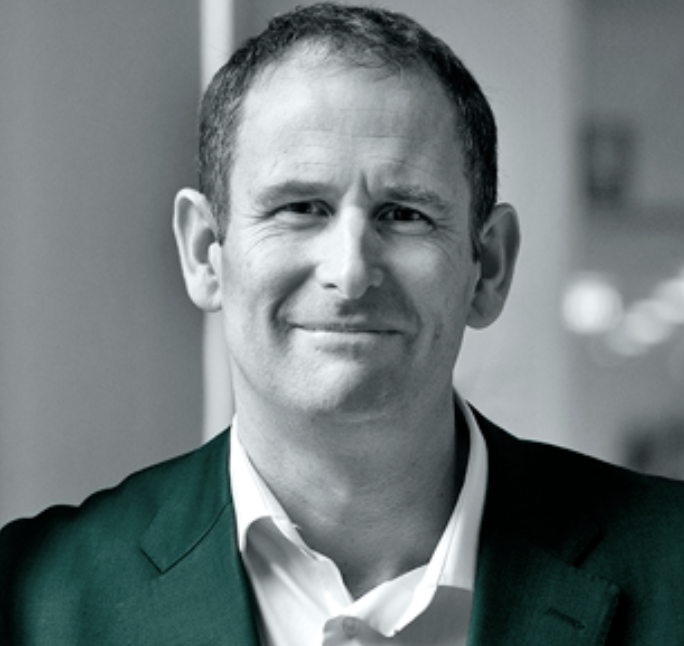 Current Positions2008- VMO Urologist2014- Supervisor of PhD and Master of Surgery researchers2015- Clinical Associate Professor, Department of Surgery, Monash University 2017- Director of Clinical Research in Urology at Alfred Health 
2017- European Association of Urology (EAU) Guidelines Prostate Cancer Panel Member 
2017- Co-Founder of MRI PRO – an online prostate MRI training program for specialists Training1996: MBBS, University of Melbourne2004: Master of Surgery, University of Melbourne2007: FRACS (Urol)2007-8: Clinical Uro-Oncology Fellowship: The Prostate Centre at Vancouver General Hospital, University of British Columbia, CanadaClinical Trials2015- : Concept creator and Principal Investigator (CIB) of Painfree TRUS B ANZUP RCT. Awarded $600,000 competitive funding from Cancer Australia and PCFA2018- : Concept creator and Principal Investigator of the Monash University SAMURAI Study on PSMA PET/MRI in diagnosis and localisation of prostate cancer2015-8: Site investigator for ENZAMET ANZUP RCT, results published in NEJM June 2019Research Supervision2017-9: Monash University PhD student: MRI in Prostate Cancer Diagnosis (Dr Rowan Miller – in progress)2019- : Monash University Bachelor of Medical Science student: The Role of PSMA PET/MRI in the Diagnosis and Localisation of Prostate Cancer – the SAMURAI Study (Jeremy Cheng – in progress)2018: Monash University Bachelor of Medical Science student: The Role of PSMA PET/MRI in the Diagnosis and Localisation of Prostate Cancer – the SAMURAI Study (Henry Pan – completed with 1st Class Honours)2017: Monash University Master of Surgery student (co-supervisor): Functional Outcomes Post Local Treatment of prostate Cancer (Dr Luke Wang – candidature withdrawn)2015-17: Monash University Master of Surgery student: The Role of MRI in Prostate Cancer Diagnosis (Dr Sean Huang - completed)2014: Monash University Bachelor of Medical Science student: TRUS Biopsy Sepsis (Elliot Anderson - completed)Prizes2017: Alban Gee Prize for Best Poster at 2017 USANZ ASM - Robotic MRI-ultrasound fusion transperineal biopsy using the iSR’obot Mona Lisa: technique, safety and accuracy2016: Epworth Peter J Dohrmann Prize for Transperineal Biopsy for Prostate Cancer2015: Lead author of BJUI Global Prize-winning publication - Sepsis and Superbugs: Should we favour the transperineal over the transrectal approach for prostate biopsy?2008: CUA Annual Meeting, Edmonton, Canada - Five Star Distinction for Radical Prostatectomy for High Risk Prostate Cancer: the Vancouver Experience2008: GU-ASCO, San Francisco, California – Merit Award for Radical Prostatectomy for High Risk Prostate Cancer: the Vancouver ExperienceTop 10 PublicationsCan Video Conferencing Facilitate Better Discharge Processes and a Superior Patient Experience?Grummet J, Wickramasinghe N, Haddad P, O'Connor L.Stud Health Technol Inform. 2017;245:1360.Prognostic Value of Biochemical Recurrence Following Treatment with Curative Intent for Prostate Cancer: A Systematic Review.Van den Broeck T, van den Bergh RCN, Arfi N, Gross T, Moris L, Briers E, Cumberbatch M, De Santis M, Tilki D, Fanti S, Fossati N, Gillessen S, Grummet JP, et al.Eur Urol. 2019 Jun;75(6):967-987.Multicentre evaluation of magnetic resonance imaging supported transperineal prostate biopsy in biopsy-naïve men with suspicion of prostate cancer.Hansen NL, Barrett T, Kesch C, Pepdjonovic L, Bonekamp D, O'Sullivan R, Distler F, Warren A, Samel C, Hadaschik B, Grummet J, Kastner C.BJU Int. 2018 Jul;122(1):40-49.How to Biopsy: Transperineal Versus Transrectal, Saturation Versus Targeted, What's the Evidence?Grummet J.Urol Clin North Am. 2017 Nov;44(4):525-534.Transperineal vs. transrectal biopsy in MRI targeting.Grummet J, Pepdjonovic L, Huang S, Anderson E, Hadaschik B.Transl Androl Urol. 2017 Jun;6(3):368-375.Prostate Biopsy-related Infection: A Systematic Review of Risk Factors, Prevention Strategies, and Management Approaches.Roberts MJ, Bennett HY, Harris PN, Holmes M, Grummet J, Naber K, Wagenlehner FME.Urology. 2017 Jun;104:11-21.Zero hospital admissions for infection after 577 transperineal prostate biopsies using single-dose cephazolin prophylaxis.Pepdjonovic L, Grummet J, et al.World J Urol. 2017 Aug;35(8):1199-1203.Planning for the post-antibiotic era - why we must avoid TRUS-guided biopsy sampling.Murphy DG, Grummet JP.Nat Rev Urol. 2016 Oct;13(10):559-60The state of TRUS biopsy sepsis: readmissions to Victorian hospitals with TRUS biopsy-related infection over 5 years.Roth H, Millar JL, Cheng AC, Byrne A, Evans S, Grummet J.BJU Int. 2015 Oct;116 Suppl 3:49-53.Sepsis and 'superbugs': should we favour the transperineal over the transrectal approach for prostate biopsy?Grummet JP, Weerakoon M, Huang S, Lawrentschuk N, Frydenberg M, Moon DA, O'Reilly M, Murphy D.BJU Int. 2014 Sep;114(3):384-8. *BJUI Global PrizeOther Achievements2013 Established the Victorian Transperineal Biopsy Collaboration for multi-centre research2014 Established the Epworth Richmond Prostate MRI Multidisciplinary Clinical Meeting2017 Invited speaker on Transperineal Biopsy in the plenary session of the world’s largest urology conference, the American Urology Association (AUA) ASM in Boston